Mission: RSU exists by providing quality higher education and learning environment in agriculture, fisheries and forestry, arts and sciences, business and accountancy, education, engineering and technology, and other related disciplines; ensuring the development of competent professionals; and conducting relevant research and extension programs using modern and appropriate technology conforming with international standards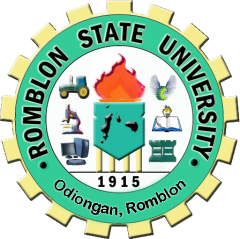 RSU Strategic plan 2019-2025Instruction Performance Indicators and TargetsPerformance Ind+B6+C1:P8Vision: RSU as an innovative agricultural university, committed to develop industry responsive life-long learners resilient to the changing environment towards an internationally competitive higher education institution.Vision:MissionVision: RSU as an innovative agricultural university, committed to develop industry responsive life-long learners resilient to the changing environment towards an internationally competitive higher education institution.Vision:MissionROMBLON STATE UNIVERSITYIssues/ConcernsGoalsObjectivesIndicatorsBaselineAnnual TargetsAnnual TargetsAnnual TargetsAnnual TargetsAnnual TargetsAnnual TargetsAnnual TargetsIssues/ConcernsGoalsObjectivesIndicatorsBaseline2019202020212022202320242025CURICULUMI-To strengthen Curricular Offering1. To submit curricular programs to accreditation, RQUAT and ISO-No. of Accredited Programs (Level 1)-No. of Accredited Programs (Level 2)-No. of Accredited Programs (Level 3)-No. of Accredited Programs (Level 3)-No. of Undergraduate Programs for PSV-No. of Graduate Programs not yet submitted for accreditation1113707944679777747677I-To strengthen Curricular OfferingNo. of Programs with COPC1717II-To identify strength and weaknesses of offered programIII- To ensure curricular relevance and qualityIV-To promote total quality management initiativesV- To align program offering according to Flagship by course offeringGoalsObjectivesIndicatorsBaselineAnnual TargetsAnnual TargetsAnnual TargetsAnnual TargetsAnnual TargetsAnnual TargetsAnnual TargetsGoalsObjectivesIndicatorsBaseline20192020202120222023202420252. To request for RQUATNo. of Programs without COPC3417173. Determine the readiness of Programs for COD/COE ApplicationCOD/COE14. To submit possible program for ISO Accreditation5. To rationalize programRationalized Program1031. To improve enabling environment through established policies and guidelinesProduce an approved operation, faculty, academic and administrative manualsRevised Manuals2. To improve competence, effectiveness and efficiency of faculty members1. To equip quality and highly-competent faculty2. To enhance and advance knowledge and skills-Number of Ph. D.-Number of on-going Ph. D-No. of Scholars-Number of M.A.-Number of on-going M.A.-Number of Faculty with M.A. units2. To improve competence, effectiveness and efficiency of faculty members2. To enhance and advance knowledge and skills-Number of Teachers who attended trainings, conferences, seminars (Local)170100100100100100100600- Number of Teachers who attended trainings, conferences, seminars (Regional/National)- Number of Teachers who attended trainings, conferences, seminars (International)602303303303303303303180183. To improve efficiency and productivityTo hire administrative personnelNo. of Administrative Plantilla Items (1:1)2020Provide adequate student services for welfare and development1. To enhance transparency of information and policiesRevised Student Handbook is not yet approved11111111Provide adequate student services for welfare and development2. To strengthen Student internship Program abroadNumber of student intern sent abroad12345678Provide adequate student services for welfare and development3.To provide student housing which shall prioritize non-Odionganon studentsWomen's and Men's Dormitory02222222Provide adequate student services for welfare and development4. To improve library servicesAdditional library facilities, bigger library building12222222Provide adequate student services for welfare and development5. To give financial assistance to poor and deserving students-Student scholars (private scholarship program)-Number of student Scholars (government scholarship program)-Number of student Scholars (government scholarship program)7530030773065085320528832554913305694335589734060100350Provide adequate student services for welfare and development6. To enhance student services and comply with the AACCUP recommendation.Number of student Scholars (government scholarship program)11223344Provide adequate student services for welfare and development7. To address student issues and concerns in the campus-Number of counseling cases-Individual inventory-Testing-Seminar Attendees-Student Placement2,0103,0006,0006,5001,2002,1434,0006,0757,3491,4822,2435,0006,1757,5491,5822,3456,0006,2757,6491,6822,4457,0006,3757,7491,7822,5458,0006,4757,8492,0002,6009,0006,5757,9493,0002,70010,0007,0008,0004,000Provide adequate student services for welfare and development8. To improve employability of graduatesEmployability of Graduates60%67.10%70%72%74%76%78%85%Provide adequate student services for welfare and development9.To increase educational engagement in the province.Number of Enrollment8,5939,0009,2009,5009,80010,00011,000Provide adequate student services for welfare and development10.To assess program offering in the university.Performance in Licensure Exam (average in the last 3 years)44.78%48%50%55%60%65%75%StrategiesPPAsResponsible EntityCapacitate key players to their respective tasks in accreditation activities through:Assess accreditation level of all programsVPAA, Director for Admission and deans and heads of units involved in accreditationorientation of OBE instrument of AACCUPAssign committee to work on document preparationneed assessment and planning session-Revisit recommendation compliance of previous accreditation level- Request for internal accreditation visit- Request for actual external accreditation visitCalibrate programs on curricular goals and competenciesInstruct program chair to prepare reports for the three (3) mandates of the university; instruction, research and extension for RQUAT visitVPAA, deans/campus director and program chairpersonOrganize workshop/briefing and orientation on program preparation for COD/COE-Conduct Preliminary assessment on programs that would possibly qualify for COD/ COE- Presentation of CMO and criteria for COD/COE Application- Evaluate the prospect program as to- instructional Quality- a. quality of performance of graduates- b. graduate profile- c. curriculum & instruction- Research & Publication- Institutional Qualification- faculty & staff- student support system- Extension & LinkagesVPAA, Planning Officer, dean and program chairpersonStreamline process and procedures of Instructional Delivery - Include ISO expenses to PPMP for funding- Submit proposal for ISO budget for approval- Bidding and other related procurement procedure- Identify key players for ISO training- Identify key players for ISO training- Close monitoring of document preparation for internal and external auditPlanning officer, deans, directors and unit headsCalibrate program offering as to flagship course per campus- Assess program offering per campus as to faculty profile- graduate performance as to:- licensure performance- graduate employability- distance of campus offering duplicated programs- Number of enrolleesVPAA, Curriculum committee, deans/campus director and program chairpersonFACULTYFACULTYFACULTYFACULTYReview the manuals and present to the administrative, academic council and to the Board for approval- Consultation with the Deans and Directors- Presentation and Deliberation at the Academic Council- Finalization of the Manuals for Approval of the Board- Unit Heads, Deans and Directors- Administrative and Academic Council- Board of TrusteesFaculty members are encouraged to enroll in COD/COE delivery institutionsFaculty Development Plan and Succession PlanDirector for Faculty DevelopmentFaculty members apply local and CHED FDP scholarshipsOfferings of Local and CHED Scholarship ProgramsDirector for Faculty DevelopmentSend teachers to conferences, seminars, workshops and trainings (local, regional, national and international)-Conduct INSET/In-House trainings- Membership in Professional Organizations/AssociationsOffice of the Academic AffairsIdentify, hire and develop highly qualified faculty based on priority requirementsProper Implementation of Faculty Selection and Promotion ProgramFaculty Selection BoardIdentify, hire and develop highly qualified administrative personnel based on priority requirementsProper Implementation of Personnel Selection and Promotion ProgramPersonnel Selection BoardSTUDENTSSTUDENTSSTUDENTSSTUDENTSConduct Committee meeting for Review of contents Presentation to student representatives, Federated SSC officers, SSC advisers  Student officers, advisers, campus directorsPartner with International LinkageActive Membership to AAACU and other organizations with international engagementPresident, Qualified student, deans and faculty adviserConstruct 2 dormitoriesSubmission of a Proposal for Women's and Men's DormOSAS, VPAA, President, BORConstruct 2 Library BuildingsSubmission of a Proposal for LibraryAuxiliary and Physical Plant and FacilitiesPurchase of additional booksSubmission of a Proposal for LibraryAuxiliary and Physical Plant and FacilitiesSubmit compliance of grade requirements among student scholarsCollaboration with benefactor/sponsor about the promotion of the programOSAS, sponsors, and studentsConduct extensive dissemination of qualifying exam scheduleCollaboration with benefactor/sponsor about the promotion of the programOSAS, sponsors, and studentsRequest Increase in Student Development FundingRequest for additional funding for student assistantship programfederated SSC, VPAA, OSASRequest of item for Guidance CounselorRequest funding for the plantilla positionPresident, VPAA, OSA Director,Conduct Varied counseling programs and activitiescreate peer counselor groupGuidance and Placement Services Coordinate with admission officeCollaborate with Deans and DirectorsGuidance and Placement ServicesPurchase of additional testing materialConduct tests to all students including external campusesGuidance and Placement ServicesConduct more student seminarsFederated student council to conduct more seminarsGuidance and Placement ServicesRationalize program offerings and improvement of licensure examCoordinate with DOLE and other linkages for possible employmentGuidance and Placement Services, OSAImprovement of licensure examCoordinate with DOLE and other linkages for possible employmentDeans and Campus DirectorsImprovement of licensure examPromotion of programDeans and Campus DirectorsReview of admission and retention policyConduct review classes and course evaluation examinationDeans and Campus Directors, Faculty